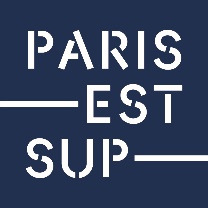 HABILITATION A DIRIGER DES RECHERCHESProposition de Rapporteurs.esM / Mme :						Spécialité : 			Equipe ou unité de Recherche :Titre du mémoire d’habilitation :1) ex : PU, DR, PU-PH …    (2) établissement qui gère la carrière du rapporteur (pour les PU-PH, MCU-PH, préciser l’université de rattachement autre que l’Etablissement Hospitalier de rattachement)							  							Date : Le Président d’Université Paris Est Alexandre MAITROT DE LA MOTTE Une liste de cinq personnalités classées par préférence est impérativement établie. Trois rapporteurs.es seront retenus.es.Les personnalités proposées doivent être habilités.es à diriger des recherches et extérieures à la COMUE Paris Est Sup (c’est-à-dire qu’elles ne doivent pas faire partie des équipes ou unités de recherche des établissements membres). La mixité est impérative.Enfin, ne peuvent être proposés.es comme rapporteur.e : la direction de thèse ; le référent  ou la référente si le candidat ou la candidate en a un ou une ; toute personne qui, les trois années précédant le dépôt de la candidature HDR, a travaillé avec le candidat ou la candidate et/ou a des publications communes avec le candidat ou la candidate ; toute personne qui a des projets de recherche avec le candidat ou la candidate. Une liste de cinq personnalités classées par préférence est impérativement établie. Trois rapporteurs.es seront retenus.es.Les personnalités proposées doivent être habilités.es à diriger des recherches et extérieures à la COMUE Paris Est Sup (c’est-à-dire qu’elles ne doivent pas faire partie des équipes ou unités de recherche des établissements membres). La mixité est impérative.Enfin, ne peuvent être proposés.es comme rapporteur.e : la direction de thèse ; le référent  ou la référente si le candidat ou la candidate en a un ou une ; toute personne qui, les trois années précédant le dépôt de la candidature HDR, a travaillé avec le candidat ou la candidate et/ou a des publications communes avec le candidat ou la candidate ; toute personne qui a des projets de recherche avec le candidat ou la candidate. Une liste de cinq personnalités classées par préférence est impérativement établie. Trois rapporteurs.es seront retenus.es.Les personnalités proposées doivent être habilités.es à diriger des recherches et extérieures à la COMUE Paris Est Sup (c’est-à-dire qu’elles ne doivent pas faire partie des équipes ou unités de recherche des établissements membres). La mixité est impérative.Enfin, ne peuvent être proposés.es comme rapporteur.e : la direction de thèse ; le référent  ou la référente si le candidat ou la candidate en a un ou une ; toute personne qui, les trois années précédant le dépôt de la candidature HDR, a travaillé avec le candidat ou la candidate et/ou a des publications communes avec le candidat ou la candidate ; toute personne qui a des projets de recherche avec le candidat ou la candidate. Une liste de cinq personnalités classées par préférence est impérativement établie. Trois rapporteurs.es seront retenus.es.Les personnalités proposées doivent être habilités.es à diriger des recherches et extérieures à la COMUE Paris Est Sup (c’est-à-dire qu’elles ne doivent pas faire partie des équipes ou unités de recherche des établissements membres). La mixité est impérative.Enfin, ne peuvent être proposés.es comme rapporteur.e : la direction de thèse ; le référent  ou la référente si le candidat ou la candidate en a un ou une ; toute personne qui, les trois années précédant le dépôt de la candidature HDR, a travaillé avec le candidat ou la candidate et/ou a des publications communes avec le candidat ou la candidate ; toute personne qui a des projets de recherche avec le candidat ou la candidate. Une liste de cinq personnalités classées par préférence est impérativement établie. Trois rapporteurs.es seront retenus.es.Les personnalités proposées doivent être habilités.es à diriger des recherches et extérieures à la COMUE Paris Est Sup (c’est-à-dire qu’elles ne doivent pas faire partie des équipes ou unités de recherche des établissements membres). La mixité est impérative.Enfin, ne peuvent être proposés.es comme rapporteur.e : la direction de thèse ; le référent  ou la référente si le candidat ou la candidate en a un ou une ; toute personne qui, les trois années précédant le dépôt de la candidature HDR, a travaillé avec le candidat ou la candidate et/ou a des publications communes avec le candidat ou la candidate ; toute personne qui a des projets de recherche avec le candidat ou la candidate. Une liste de cinq personnalités classées par préférence est impérativement établie. Trois rapporteurs.es seront retenus.es.Les personnalités proposées doivent être habilités.es à diriger des recherches et extérieures à la COMUE Paris Est Sup (c’est-à-dire qu’elles ne doivent pas faire partie des équipes ou unités de recherche des établissements membres). La mixité est impérative.Enfin, ne peuvent être proposés.es comme rapporteur.e : la direction de thèse ; le référent  ou la référente si le candidat ou la candidate en a un ou une ; toute personne qui, les trois années précédant le dépôt de la candidature HDR, a travaillé avec le candidat ou la candidate et/ou a des publications communes avec le candidat ou la candidate ; toute personne qui a des projets de recherche avec le candidat ou la candidate. Une liste de cinq personnalités classées par préférence est impérativement établie. Trois rapporteurs.es seront retenus.es.Les personnalités proposées doivent être habilités.es à diriger des recherches et extérieures à la COMUE Paris Est Sup (c’est-à-dire qu’elles ne doivent pas faire partie des équipes ou unités de recherche des établissements membres). La mixité est impérative.Enfin, ne peuvent être proposés.es comme rapporteur.e : la direction de thèse ; le référent  ou la référente si le candidat ou la candidate en a un ou une ; toute personne qui, les trois années précédant le dépôt de la candidature HDR, a travaillé avec le candidat ou la candidate et/ou a des publications communes avec le candidat ou la candidate ; toute personne qui a des projets de recherche avec le candidat ou la candidate. Une liste de cinq personnalités classées par préférence est impérativement établie. Trois rapporteurs.es seront retenus.es.Les personnalités proposées doivent être habilités.es à diriger des recherches et extérieures à la COMUE Paris Est Sup (c’est-à-dire qu’elles ne doivent pas faire partie des équipes ou unités de recherche des établissements membres). La mixité est impérative.Enfin, ne peuvent être proposés.es comme rapporteur.e : la direction de thèse ; le référent  ou la référente si le candidat ou la candidate en a un ou une ; toute personne qui, les trois années précédant le dépôt de la candidature HDR, a travaillé avec le candidat ou la candidate et/ou a des publications communes avec le candidat ou la candidate ; toute personne qui a des projets de recherche avec le candidat ou la candidate. Une liste de cinq personnalités classées par préférence est impérativement établie. Trois rapporteurs.es seront retenus.es.Les personnalités proposées doivent être habilités.es à diriger des recherches et extérieures à la COMUE Paris Est Sup (c’est-à-dire qu’elles ne doivent pas faire partie des équipes ou unités de recherche des établissements membres). La mixité est impérative.Enfin, ne peuvent être proposés.es comme rapporteur.e : la direction de thèse ; le référent  ou la référente si le candidat ou la candidate en a un ou une ; toute personne qui, les trois années précédant le dépôt de la candidature HDR, a travaillé avec le candidat ou la candidate et/ou a des publications communes avec le candidat ou la candidate ; toute personne qui a des projets de recherche avec le candidat ou la candidate. QualitéNom et prénom(préciser Mme ou M.)Corps (1)(Enseignant.e-chercheur.e, Chercheur.e, Ingénieur.e…)Grade(Professeur.e, Maître de Conférences, DR, CR…)HDR(Oui/Non)CNU / CNECAEtablissement d’affectation (2)Equipe/unité de rechercheAdresse postale professionnelle complète et courrielRapporteur 1Rapporteur 2Rapporteur 3Rapporteur 4Rapporteur 5